温州元鼎家居有限公司破产清算案债权申报须知    一、申报时应提供以下资料：1、债权人为法人单位的，应提供债权人已年检的营业执照复印件(加盖公章)、组织机构代码证复印件(加盖公章)、法定代表人身份证明书(原件)、法定代表人身份证复印件(签字确认)；债权人为个人的，提供个人身份证明(复印件签字确认)；委托代理人申报的，须双方到场提交授权委托书(原件)及代理人身份证明(复印件签字确认)或公证委托或委托律师申报;2、债权申报表、申报材料清单；3、申报债权的证据材料的复印件 (如合同、协议、往来帐及相关凭证、收款或付款凭证、判决书、调解书、裁定书、生效证明、孳息或违约金计算说明等书面材料)并加盖公章，申报时随带上述材料原件供管理人审核；4、债权人申报债权时，应在《债权人地址及联系方式确认书》中填写申报人准确、有效的联系地址、邮编、电话、联系人等信息，以便管理人通过上述途径送达相关材料及信息。二、注意事项：1、以上申报材料，请一式一份提供给管理人；2、审核债权过程中，管理人如再行要求审核证据原件的，申报人应根据管理人的要求提交证据原件；3、申报孳息或违约金涉及多笔债权的，应分别列明每笔债权孳息或违约金计算说明。4、申报时间：即日起至2021年4月26日止，周一至周五上午9:00～11:30，下午14:00～17:00，申报地点：浙江省温州市锦江路458号深蓝大厦8-9层浙江海昌律师事务所。5、提交材料的纸张规格为A4纸；书写均应用蓝墨、或碳素墨水。三、特别提醒：有关申报资料可在管理人网站“http://www.hchlawyer.com”下载；有关温州元鼎家居有限公司破产清算一案相关信息，管理人也将及时发布在浙江海昌律师事务所微信公众号上，敬请债权人予以关注。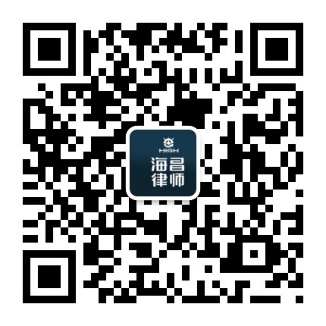    温州元鼎家居有限公司管理人           二〇二一年三月十日如实申报债权特别告知书（正联）温州元鼎家居有限公司全体债权人：根据法律的规定，每一个债权人都负有如实申报债权的义务。《中华人民共和国刑法》第三百零七条规定：“以捏造的事实提起民事诉讼，妨害司法秩序或者严重侵害他人合法权益的，处三年以下有期徒刑、拘役或者管制，并处或者单处罚金；情节严重的处三年以上七年以下有期徒刑，并处罚金。” 最高人民法院、最高人民检察院公布的《关于办理虚假诉讼刑事案件适用法律若干问题的解释》第一条第五款规定：“在破产案件审理过程中申报捏造的债权的，应当认定为刑法第三百零七条之一第一款规定的‘以捏造的事实提起民事诉讼’。”为此，特别告知各债权申报人，如果不如实申报，一经查实构成犯罪的，将会受到刑事法律的制裁。如委托他人申报债权的，必须在管理人处当面签署授权委托书或公证委托或委托律师申报。备注：2021年4月29日上午9时在温州市瓯海区人民法院第十三审判庭召开第一次债权人会议。              温州元鼎家居有限公司管理人二〇二一年三月三十日   如实申报债权特别告知书（副联存根）温州元鼎家居有限公司全体债权人：根据法律的规定，每一个债权人都负有如实申报债权的义务。《中华人民共和国刑法》第三百零七条规定：“以捏造的事实提起民事诉讼，妨害司法秩序或者严重侵害他人合法权益的，处三年以下有期徒刑、拘役或者管制，并处或者单处罚金；情节严重的处三年以上七年以下有期徒刑，并处罚金。” 最高人民法院、最高人民检察院公布的《关于办理虚假诉讼刑事案件适用法律若干问题的解释》第一条第五款规定：“在破产案件审理过程中申报捏造的债权的，应当认定为刑法第三百零七条之一第一款规定的‘以捏造的事实提起民事诉讼’。”为此，特别告知各债权申报人，如果不如实申报，一经查实构成犯罪的，将会受到刑事法律的制裁。如委托他人申报债权的，必须在管理人处当面签署授权委托书或公证委托或委托律师申报。备注：2021年4月29日上午9时在温州市瓯海区人民法院第十三审判庭召开第一次债权人会议。            温州元鼎家居有限公司管理人二〇二一年三月三十日         ------------------------------------------------------如实申报债权特别告知书签收单签收人：                           时间：债 权 申 报 表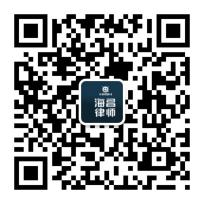 （2021）浙海律破字第5号                             债权编号[      ]填报人（签名或盖章）：                        申报日期：债权利息计算清单 债权人（受托人）：       填写时间：   年   月   日提示：债权人债权构成中，若有利息或违约金（赔偿金），应列明计算过程及相关说明，否则有可能因为事实不清导致无法确认。 授权委托书因温州元鼎家居有限公司破产清算一案，现委托下列人员作为我方（本人或单位）的代理人。代理人姓名：                                。工作单位：                                  。联系地址：                                  。联系电话：                                  。电子邮箱：                                  。代理权限如下：1、代为向管理人申报债权并提交相关证据材料；2、代为出席债权人会议，并行使表决权、债权确认异议权；3、代为领取分配的破产财产；4、代为签收相关法律文书。代理期限：自委托之日起至温州元鼎家居有限公司破产清算一案终结为止。         委托人签章：  二○二一年   月    日债权人地址及联系方式确认书债权申报文件清单                                                      （2021）浙海律破字第5号提交人（签字）：                        签收人（签字）：                  提交时间：                             签收时间：                                                                              温州元鼎家居有限公司管理人送达回执温州元鼎家居有限公司管理人 履职情况评价表债权人名称（姓名）是否属连带债权人□是    □否连带债权人名称连带债权人名称是否属担保债权□是    □否被担保人名称被担保人名称债权于法院破产受理日（2021年3月18日）是否已到期□是    □否是否经法院（仲裁机构）裁决是否经法院（仲裁机构）裁决□是    □否如经法院（仲裁机构）裁决，有无进入执行如经法院（仲裁机构）裁决，有无进入执行如经法院（仲裁机构）裁决，有无进入执行如经法院（仲裁机构）裁决，有无进入执行□有    □无是否有连带债务人□有    □无连带债务人名称连带债务人名称是否为求偿权□是    □否有/无财产担保有/无财产担保□有    □无如有财产担保，请注明担保标的物、金额债权发生简要经过债权计算清单本金（求偿权）本金（求偿权）债权计算清单利息（截至2021年3月18日）利息（截至2021年3月18日）债权计算清单赔偿损失（违约金）赔偿损失（违约金）债权计算清单其他损失其他损失债权计算清单合计合计备注：债权人：开户银行开户银行：账号：债权人提供的地址及联系方式联系地址：邮编：联系人：电话：手机：微信号：传真：电子邮箱：其他联系方式：债权人对地址及联系方式的确认债权人已经如实提供地址及联系方式，并保证上述联系地址及方式准确、有效，管理人以该联系地址邮寄的书面材料/或通过电子邮件方式/或通过传真/或通过短信发送的，均视为有效送达。如因上述联系方式及通讯地址填写有误或不详，导致管理人无法通知的，由债权人自行承担相关法律责任。债权人签名或盖章：                                年   月   日备注债权人：   债权人：   债权人：   债权人：   债权人：   申报债权文件目录申报债权文件目录份数页数原件或复印件1自然人（法人营业执照、法定代表人身份证明）2授权委托书及受托人身份证明3债权申报表4债权利息计算清单5债权人地址及联系方式确认书678910提交人声明：本次提交的所有申报债权文件与原件相一致，不存在变造、伪造等情形，否则愿意承担由此产生的法律责任。签收人声明：本次申报债权文件的签收并不代表签收人对其申报债权以及提交文件资料真实性、合法性及关联性的确认。提交人声明：本次提交的所有申报债权文件与原件相一致，不存在变造、伪造等情形，否则愿意承担由此产生的法律责任。签收人声明：本次申报债权文件的签收并不代表签收人对其申报债权以及提交文件资料真实性、合法性及关联性的确认。提交人声明：本次提交的所有申报债权文件与原件相一致，不存在变造、伪造等情形，否则愿意承担由此产生的法律责任。签收人声明：本次申报债权文件的签收并不代表签收人对其申报债权以及提交文件资料真实性、合法性及关联性的确认。提交人声明：本次提交的所有申报债权文件与原件相一致，不存在变造、伪造等情形，否则愿意承担由此产生的法律责任。签收人声明：本次申报债权文件的签收并不代表签收人对其申报债权以及提交文件资料真实性、合法性及关联性的确认。提交人声明：本次提交的所有申报债权文件与原件相一致，不存在变造、伪造等情形，否则愿意承担由此产生的法律责任。签收人声明：本次申报债权文件的签收并不代表签收人对其申报债权以及提交文件资料真实性、合法性及关联性的确认。送达文件名称1、浙江省温州市瓯海区人民法院（2021）浙0304破申8号民事裁定书复印件一份；2、浙江省温州市瓯海区人民法院（2021）浙0304破15号决定书复印件一份；3、浙江省温州市瓯海区人民法院公告复印件一份；4、如实履行清算义务特别告知书（正联及副联）各一份；5、债权申报须知原件一份。受送达人送达人温州元鼎家居有限公司管理人送达日期年    月    日送达地点送达方式收件人签名备注请如实填写并回寄以下材料：联系人：谢瑶瑶、任清源电话：88996875、18106765800管理人地址：浙江省温州市锦江路458号深蓝大厦8、9楼。传真：0577-88990123             邮编：325000债权人名称住  所  地联  系  人联系电话履职情况评价履职情况评价履职情况评价履职情况评价履职情况评价履职情况评价履职情况评价      服务质量跟踪项目      服务质量跟踪项目满意较满意较满意较满意不满意原因服 务 态 度服 务 态 度依 法 办 事依 法 办 事勤 俭 节 约勤 俭 节 约专 业 水 平专 业 水 平工 作 勤 勉工 作 勤 勉工 作 效 率工 作 效 率协 调 能 力协 调 能 力团 队 合 作团 队 合 作意见或建议（如字数较多，可另附纸）：               （签名或盖章）                                                                        年  月  日意见或建议（如字数较多，可另附纸）：               （签名或盖章）                                                                        年  月  日意见或建议（如字数较多，可另附纸）：               （签名或盖章）                                                                        年  月  日意见或建议（如字数较多，可另附纸）：               （签名或盖章）                                                                        年  月  日意见或建议（如字数较多，可另附纸）：               （签名或盖章）                                                                        年  月  日意见或建议（如字数较多，可另附纸）：               （签名或盖章）                                                                        年  月  日意见或建议（如字数较多，可另附纸）：               （签名或盖章）                                                                        年  月  日注：请在对应的栏目中用“√”进行评价注：请在对应的栏目中用“√”进行评价注：请在对应的栏目中用“√”进行评价注：请在对应的栏目中用“√”进行评价注：请在对应的栏目中用“√”进行评价注：请在对应的栏目中用“√”进行评价注：请在对应的栏目中用“√”进行评价